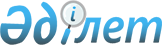 Қазақстан Республикасы Үкіметінің 1995 жылғы 8 қарашадағы N 1495 қаулысының күші жойылған деп тану туралыҚазақстан Республикасы Үкіметінің қаулысы 2001 жылғы 7 желтоқсан N 1594     Қазақстан Республикасының Үкіметі қаулы етеді:     1. "Т.Манақбаев және Б.Х.Хамзин туралы" Қазақстан Республикасы Үкіметінің 1995 жылғы 8 қарашадағы N 1495 қаулысының күші жойылған деп танылсын.     2. Осы қаулы қойылған күнінен бастап күшіне енеді.     Қазақстан Республикасының        Премьер-МинистріМамандар:     Бағарова Ж.А.,     Қобдалиева Н.М.
					© 2012. Қазақстан Республикасы Әділет министрлігінің «Қазақстан Республикасының Заңнама және құқықтық ақпарат институты» ШЖҚ РМК
				